Stagione Sportiva 2022/2023Comunicato Ufficiale N° 80 del 11/11/2022SOMMARIOSOMMARIO	1COMUNICAZIONI DELLA F.I.G.C.	1COMUNICAZIONI DELLA L.N.D.	1COMUNICAZIONI DEL COMITATO REGIONALE	1Modifiche al programma gare del 13/11/202	1NOTIZIE SU ATTIVITÀ AGONISTICA	1ERRATA CORRIGE	2COMUNICAZIONI DELLA F.I.G.C.COMUNICAZIONI DELLA L.N.D.COMUNICAZIONI DEL COMITATO REGIONALEAUTORIZZAZIONE EX ART. 34/3 N.O.I.F.Vista la certificazione presentata in conformità all’art. 34/3 delle N.O.I.F. si concede l’autorizzazione prevista al compimento del 14° anno di età per le calciatrici e al 15° anno di età per i calciatori al seguente calciatore:CUSIMANO THOMAS  	nato 21.09.2007 	C.U.S. ANCONAModifiche al programma gare del 13/11/202CAMPIONATO JUNIORES UNDER 19 REGIONALEVisti gli accordi societari la gara SANGIUSTESE M.G/CALCIO ATLETICO ASCOLI del 12.11.2022 è posticipata a sabato 10.12.2022 ore 18,00.NOTIZIE SU ATTIVITÀ AGONISTICAPRIMA CATEGORIAGIUDICE SPORTIVOIl Giudice Sportivo Avv. Agnese Lazzaretti, con l'assistenza del segretario Angelo Castellana, nella seduta del 11/11/2022, ha adottato le decisioni che di seguito integralmente si riportano:GARE DEL 5/11/2022 PROVVEDIMENTI DISCIPLINARI In base alle risultanze degli atti ufficiali sono state deliberate le seguenti sanzioni disciplinari. DIRIGENTI INIBIZIONE A SVOLGERE OGNI ATTIVITA' FINO AL 23/11/2022 Per comportamento irriguardoso nei confronti dell'arbitro. UNDER 17 FEMMINILERISULTATIRISULTATI UFFICIALI GARE DEL 06/11/2022Si trascrivono qui di seguito i risultati ufficiali delle gare disputateERRATA CORRIGECAMPIONATO PRIMA CATEGORIAA seguito di rettifica arbitrale la squalifica fino al 23.11.2022 comminata al sig. TIBERI FRANCO, assistente arbitro della società Staffolo, nel CU n. 77 del 09.11.2022 deve ritenersi revocata con effetto immediato; al contempo viene sanzionato con l’inibizione fino al 23.11.2022, come risulta nel presente Comunicato Ufficiale, il sig. CAPITANI SIMONE, dirigente della medesima suddetta Società.Le ammende irrogate con il presente comunicato dovranno pervenire a questo Comitato entro e non oltre il 21/11/2022.Pubblicato in Ancona ed affisso all’albo del C.R. M. il 11/11/2022.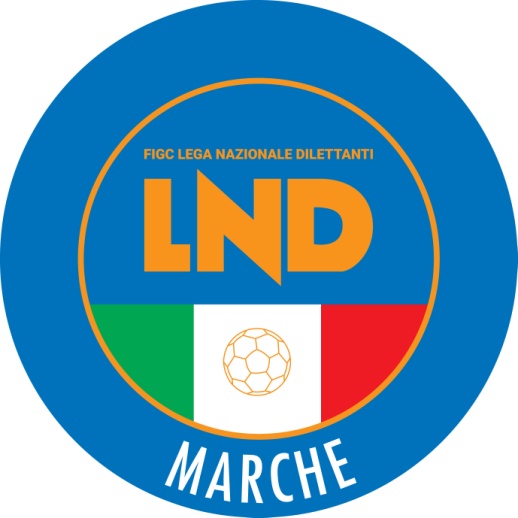 Federazione Italiana Giuoco CalcioLega Nazionale DilettantiCOMITATO REGIONALE MARCHEVia Schiavoni, snc - 60131 ANCONACENTRALINO: 071 285601 - FAX: 071 28560403sito internet: www.figcmarche.it                         e-mail: crlnd.marche01@figc.itpec: marche@pec.figcmarche.itCAPITANI SIMONE(STAFFOLO)   Il Segretario(Angelo Castellana)Il Presidente(Ivo Panichi)